CCSE Online/Hybrid Course Development RubricReviewer Name: _______________________________________	Review Date: ______________This is [_] a unit leader review [_] a subject matter expert reviewCourse Prefix and Number: ________	Course Name: ________________________________________Master course D2L link: https://kennesaw.view.usg.edu/d2l/home/______________________________Course Developer: __________________________	Course Coordinator: ______________________Anticipated Offering Date:_______________________________________________________________Note: Include minor problems like missing words, misspellings etc. on the last page of the document.Required Improvements – Must be corrected before the approval.Yes/No questions – Must be answered Yes before the approval.Desired Improvements – Not required to be completed prior to approval, only recommended.Justification – Explain how the content meets the requirements.Minor Issues:Mandatory ContentMandatory ContentThe course description, prerequisites, outcomes, and topics are approved by the academic unit.YesIf not, list all the required improvements The course has an adequate amount of content.Required Improvements:Desired Improvements:Justification (if no improvements are listed):The content of the course is up to date. If the course uses a textbook, list the publication year. Required Improvements:Desired Improvements:Justification (if no improvements are listed):Content is adequate to the level of the course and the mode of deliveryRequired Improvements:Desired Improvements:Justification (if no improvements are listed):The course has adequate number of assignments and assessmentsRequired Improvements:Desired Improvements:Justification (if no improvements are listed):The assignments and assessments correspond to the level of the courseRequired Improvements:Desired Improvements:Justification (if no improvements are listed):The content is stored inside approved LMSYesIf not, list all the required improvements The course has a module titled “Instructor Resources” hidden from students that includes:Instructor's Manual that includes directions for instructors to set up the course.YesIf not, list all the required improvementsCourse Information – Must include:Version of the course – IE: Version 1.4, 2.5, 6, ect.Version:Modality (hybrid %, online %, and synchronous or asynchronous) Modality: Date when the original version was developed.Date: Date when the current version was completed.Date:Name of the previous course developer (for existing courses only)Name:Name of the current course developer.Name:Change Log - What changes have been made (for existing courses only)YesIf not, list all the required improvementsCompetencies are correctly mapped to assessments or grades. 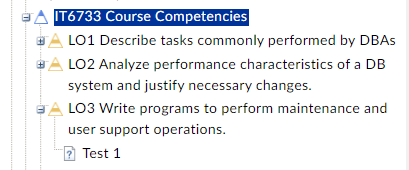 Required Improvements:Desired Improvements:Justification (if no improvements are listed):The syllabus uses KSU approved templateYesIf not, list all the required improvementsThe course grading policy is clear and outlines how final grade is calculated. YesIf not, list all the required improvementsEach assessment Includes a detailed rubricYesIf not, list all the required improvementsRequired course materials (textbooks, publisher packs, software, hardware) are listed in the syllabus. YesIf not, list all the required improvementsInformation is provided regarding how quickly emails will be answered and how soon students can expect assignment feedback.YesIf not, list all the required improvementsThe course includes opportunities for interaction: student-content, student-student, and/or student-instructor. Required Improvements:Desired Improvements:Justification (if no improvements are listed):A gradebook embedded in an LMS is included where students can view all grades and help them understand how their assignments are evaluated. Required Improvements:Desired Improvements:Justification (if no improvements are listed):Materials, assessments, tools, and technology in the course are clearly aligned with the course and module learning objectives.Required Improvements:Desired Improvements:Justification (if no improvements are listed):Modules include measurable objectives that are in alignment with course goals. The module contents are in alignment with and support the module objectives. YesIf not, list all the required improvements Materials are organized in a way that creates an obvious path for the students by “chunking” content into sections.Required Improvements:Desired Improvements:Justification (if no improvements are listed):Instructional activities and assessments are purposeful and align with the course learning objectives and goals.  Required Improvements:Desired Improvements:Justification (if no improvements are listed):Whenever possible, course materials make explicit how the material being learned can be applied in the real world and in real work situations. Required Improvements:Desired Improvements:Justification (if no improvements are listed):The course meets KSU accessibility standards. The course meets federal accessibility guidelines and demonstrates evidence of regular and substantive interaction according to US DOE rules on Distance Education and Innovation. Arrange 1:1 consultations with DLI for help.Required Improvements:Desired Improvements:Justification (if no improvements are listed):